GUVERNUL ROMÂNIEI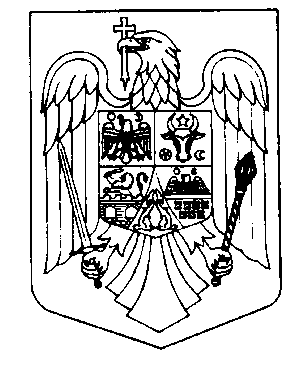 ORDONANŢĂ DE URGENȚĂpentru modificarea și completarea Ordonanţei Guvernului nr.15/2002 privind aplicarea tarifului de utilizare și a tarifului de trecere pe rețeaua de drumuri naționale din RomâniaAvând în vedere situaţia generată de agresiunea militară rusă din Ucraina, la nivelul Guvernului s-a constituit un task force având ca principale responsabilităţi monitorizarea situaţiei şi coordonarea măsurilor la nivelul structurilor guvernamentale pentru asigurarea funcţionării tuturor serviciilor publice.Luând în considerare că în cadrul reuniunilor acestui task force, organizate la data de 26, respectiv 27 februarie 2022, au fost analizate situaţia din Ucraina şi implicaţiile acesteia pentru interesele României, inclusiv din punct de vedere umanitar, şi s-a stabilit să fie întreprinse, în continuare, demersuri în vederea asigurării de sprijin şi asistenţă umanitară pentru cetăţeni afectati de conflictul armat din Ucraina,luând în considerare evoluţia situaţiei din Ucraina care este într-o continuă dinamică, iar România, în deplină coordonare cu partenerii săi internaţionali, va urmări adoptarea şi implementarea celor mai bune variante de răspuns la provocările umanitare generate de această criză umanitară,ținând cont de faptul că, Departamentul pentru Situații de Urgență prin structurile aflate în coordonare operațională, organizează și participă la misiuni umanitare și de protecție civilă, atât prin intermediul Mecanismului European de Protecţie Civilă cât și prin alte mecaniste internaționale de cooperare în domeniul protecției civile și cel umanitar,având în vedere că misiunile umanitare reprezintă un răspuns la o situație de criză, iar rolul acestora este de a sprijini și a reduce consecințele negative asupra populației și a bunurilor,tinând cont de tipurile de risc la care este expusa România, misiunile umanitare putând fi desfășurate atât pe plan intern cât și internațional, prin tranzitarea țării,apreciind că reglementarea acestei situaţii este posibilă doar pe calea unei intervenţii normative urgente,întrucât aspectele vizate constituie o stare de fapt obiectivă, cuantificabilă, extraordinară, independentă de voinţa Guvernului, care pune în pericol interesul public şi a cărei reglementare nu poate fi amânată, se impune adoptarea de măsuri imediate prin ordonanţă de urgenţă,deoarece toate aceste elemente vizează interesul public şi constituie situaţii de urgenţă, extraordinare, a căror reglementare nu poate fi amânată,în temeiul art. 115 alin. (4) din Constituţia României, republicată,Guvernul României adoptă prezenta ordonanţă de urgență	Articol unic - Ordonanţa Guvernului nr. 15/2002 privind aplicarea tarifului de utilizare și a tarifului de trecere pe rețeaua de drumuri naționale din România, publicată în Monitorul Oficial al României, Partea I, nr. 82 din 01 februarie 2002, aprobată cu modificările și completările prin Legea nr. 424/2002, cu modificările și completările ulterioare, se modifică şi se completează după cum urmează:Art I. După articolul 3, se introduce un nou articol, art. 31, cu următorul cuprins:“(1) Vehiculele care efectuează transporturi în cadrul unor misiuni de protecție civilă sau misiuni umanitare pe teritoriul României sau care tranzitează România în acest scop beneficiază de scutire de la plata tarifului de utilizare, pe baza solicitării transmise Companiei Nationale de Administrare a Infrastructurii Rutiere - S.A. de Ministerul Afacerilor Interne, prin Departamentul pentru Situaţii de Urgenţă. (2) Pentru a beneficia de scutirea prevăzută la alin. (1), Departamentul pentru Situaţii de Urgenţă din cadrul Ministerului Afacerilor Interne solicită Companiei Naționale de Administrare a Infrastructurii Rutiere- S.A., cu cel puțin o zi lucrătoare sau îndată ce primește informarea privind desfășurarea misiunii prevăzute la alin. (1)  pe teritoriul României, emiterea de roviniete cu titlu gratuit. (3) În vederea obținerii exceptării prevăzute la alin. (1) autoritățile naționale din state care organizează misiunea sau organizațiile internaționale organizatoare au obligația de a comunica Departamentului pentru Situații de Urgență din cadrul Ministerului Afacerilor Interne informațiile în termenul stabilit la alin. (2).  (4) Solicitarea prevăzută la alin. (2) cuprinde lista numerelor de înmatriculare ale vehiculelor, însoțită de copii ale certificatelor de înmatriculare ale acestora, precum și perioada de desfășurare a transporturilor pe teritoriul României. (5) Compania Națională de Administrare a Infrastructurii Rutiere - S.A. emite, cel târziu a doua zi lucrătoare de la data primirii solicitării, numărul minim de roviniete cu titlu gratuit în funcție de tipul vehiculului și de duratele de utilizare a rețelei de drumuri naționale din România prevăzute în anexa nr. 1 astfel încât să fie acoperită integral perioada menționată la alin. (4). de desfășurare pe teritoriul României a transporturilor menționate la alin. (1), așa cum a fost solicitată de Departamentul pentru Situaţii de Urgenţă și îl informează cu privire la emiterea acestora.(6) Contravaloarea rovinietelor eliberate în baza prevederilor alin. (5) se decontează bianual Companiei Naționale de Administrare a Infrastructurii Rutiere S.A de către Ministerul Transporturilor și Infrastructurii, din sumele alocate de către Guvern din fondul de rezervă bugetară la dispoziția Guvernului, sau alte sume legal constituite, prevăzute cu această destinație în legile bugetare anuale, pe baza situaţiei transmisă până la data de 15 a primei luni din fiecare semestru, pentru semestrul anterior.”           (7) Prin excepție de la prevederile alin. (2) și alin. (5), pentru situații urgente în care termenele nu pot fi respectate, Ministerul Transporturilor și infrastructurii și Ministerul Afacerilor Interne stabilesc prin ordin comun procedura de emitere a rovinietelor cu titlu gratuit. PRIM – MINISTRUNICOLAE-IONEL CIUCĂ